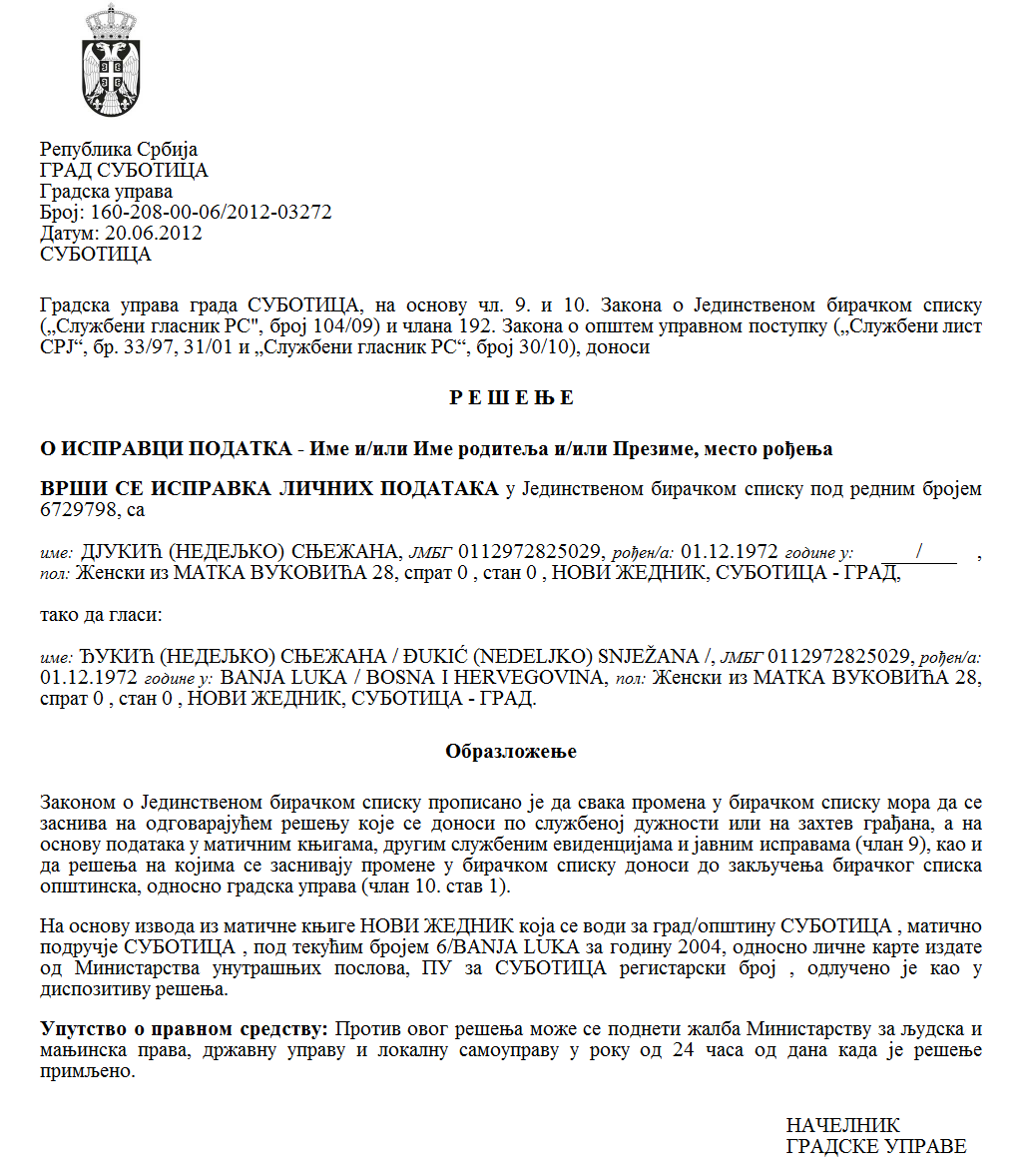 SZERB KÖZTÁRSASÁGVAJDASÁG AUTONÓM TARTOMÁNYZENTA KÖZSÉGZENTA  KÖZSÉG SZÁMÁRA  A  MEZŐGAZDASÁG FEJLESZTÉSE TERÉN A  KÖZÉRDEKŰ  PROGRAMOKRA ÉS  PROJEKTUMOKRA AZ ESZKÖZÖK ODAÍTÉLÉSÉBEN ILLETÉKES  BIZOTTSÁG Szám: 320-10/2021-IIKelt 2021. október 7. Z E N T AZenta község közérdekeit szolgáló egyesületek programjai és projektumai finanszírozásáról és társfinanszírozásáról szóló rendelet (Zenta Község Hivatalos Lapja,  29/2016. sz.) 15. szakasza alapján, a község számára a mezőgazdaság fejlesztése területén különleges érdekkel bíró programokra és projektumokra az eszközök odaítélésében illetékes bizottság a 2021. október 7-én tartott ülésén elkészítette  az  alábbi ÉRTÉKELÉSI- ÉS RANGLISTÁTa mezőgazdaság  fejlesztése terén   az egyesületek bejelentett programjairól  és  projektumairól  a nyilvános pályázat  kapcsán, amely  2021. február  5-én jelent meg Zenta  község hivatalos  honlapján (http://www.zenta-senta.co.rs/)Javasoljuk a község polgármesterének, hogy a 2021. évben Zenta község finanszírozza és társfinanszírozza a mezőgazdaság fejlesztése terén az egyesületek programjait és  projektumait  az 1. sorszámtól a 8. sorszámig, éspedig:                                      Összesen:                                2.400.000,00       dinár      A jelen értékelési- és ranglistát közzé kell tenni  Zenta község  hivatalos honlapján (http://www.zenta-senta.co.rs) és az e – Közigazgatás portálján. A pályázat résztvevői jogosultak betekinteni a benyújtott jelentkezésekbe és a csatolt  dokumentációba,   a  bejelentett programok  értékelési- és rangsorolási listájának  a megállapítását követően, három napos határidőn belül. Erre a ranglistára a pályázat résztvevői jogosultak a fellebbezésre annak a  közzétételétől számított öt napon belül. A fellebbezéseket Zenta község számára a mezőgazdaság fejlesztése  terén  a közérdekű  programokra és projektumokra  az eszközök odaítélésében illetékes  bizottságnak kell benyújtani,  a következő címen Zenta község,  24400 Zenta, Fő tér  1. szám.LEGENDA:  A pontozás ismérvei jelentésének megjelölése1) A program  vagy projektum referenciái: a terület,  amelyen a programot vagy projektumot megvalósítják,  a  program vagy projektum tartama,  a személyek száma, akik bekapcsolódnak a  programba vagy projektumba,  a  program  vagy projektum fejlesztésének  lehetősége és  annak fenntarthatósága – (összesen  10 pont), 2) Az elérendő célok: a közérdek kielégítésének terjedelme a területen, amelyen a  programot vagy projektumot  megvalósítják,  a terület állapotának előmozdítási foka,  amelyen a programot vagy projektumot megvalósítják – (összesen  10 pont), 3) A program- vagy projektumhordozó teljesítménye (összesen  20 pont)A program- vagy projektumhordozó teljesítményén az eddigi tapasztalat és  eredmények  értendőek  a  területen, amelyen a  programot vagy projektumot megvalósítják,  az egyesület  minősége és  szerepe  a  közeg  művelődési  életében.4) A program vagy projektum minősége (összesen 20 pont). 5) Az egyesület székhelye Zenta község területén található (összesen 20 pont), 6) Költségvetés (összesen  10 pont)- a költségszerkezet összehangoltsága a  program vagy projektum aktivitásaival, - a költségek  használatának gazdaságossága7) A program vagy projektum társfinanszírozása más forrásokból: saját bevételek,  a  területi autonómia  vagy  a  helyi önkormányzat költségvetése,  az Európai Unió alapjai,  ajándékok,  adományok,  hagyományok, hitelek és más,  az eszközök egy részének  hiánya esetén  a  program  vagy a projektum  finanszírozására (összesen  10 pont), 8) Az eszközök törvényes és hatékony használata és az előző programok vagy projektumok fenntarthatósága: használták-e már korábban a községi költségvetés eszközeit, és ha igen, eleget tettek-e a szerződött kötelezettségüknek (összesen 20 pont). Bata Tamás  s. k. a bizottság elnökeSorszámEgyesületA program, illetve   projektum neve A jóváhagyott pénzeszközök összege dinárbanPontszám minden kritérium szerintÖsszesen pontszámÖsszesen pontszámSorszámEgyesületA program, illetve   projektum neve A jóváhagyott pénzeszközök összege dinárbanPontszám minden kritérium szerintA kritérium  egys. számaPontok1„За наше мало село Кеви“„ A mi kis falunkért - Kevi“Унапређење знања пољопривредних произвођача КевијаA Kevi mezőgazdasági  termelők  tudásának  előmozdítássa220.000,0072151„За наше мало село Кеви“„ A mi kis falunkért - Kevi“Унапређење знања пољопривредних произвођача КевијаA Kevi mezőgazdasági  termelők  tudásának  előmozdítássa220.000,0072241„За наше мало село Кеви“„ A mi kis falunkért - Kevi“Унапређење знања пољопривредних произвођача КевијаA Kevi mezőgazdasági  termelők  tudásának  előmozdítássa220.000,00723101„За наше мало село Кеви“„ A mi kis falunkért - Kevi“Унапређење знања пољопривредних произвођача КевијаA Kevi mezőgazdasági  termelők  tudásának  előmozdítássa220.000,0072481„За наше мало село Кеви“„ A mi kis falunkért - Kevi“Унапређење знања пољопривредних произвођача КевијаA Kevi mezőgazdasági  termelők  tudásának  előmozdítássa220.000,00725201„За наше мало село Кеви“„ A mi kis falunkért - Kevi“Унапређење знања пољопривредних произвођача КевијаA Kevi mezőgazdasági  termelők  tudásának  előmozdítássa220.000,0072651„За наше мало село Кеви“„ A mi kis falunkért - Kevi“Унапређење знања пољопривредних произвођача КевијаA Kevi mezőgazdasági  termelők  tudásának  előmozdítássa220.000,0072701„За наше мало село Кеви“„ A mi kis falunkért - Kevi“Унапређење знања пољопривредних произвођача КевијаA Kevi mezőgazdasági  termelők  tudásának  előmozdítássa220.000,00728201„За наше мало село Кеви“„ A mi kis falunkért - Kevi“Унапређење знања пољопривредних произвођача КевијаA Kevi mezőgazdasági  termelők  tudásának  előmozdítássa220.000,0072összesen722Удружење коњички и фијакерски клубTáltos-Lovas és Fiákeros Klub ZentaXIV. Lovas találkozó és pörköltfőző verseny35.000,001011102Удружење коњички и фијакерски клубTáltos-Lovas és Fiákeros Klub ZentaXIV. Lovas találkozó és pörköltfőző verseny35.000,00101282Удружење коњички и фијакерски клубTáltos-Lovas és Fiákeros Klub ZentaXIV. Lovas találkozó és pörköltfőző verseny35.000,001013202Удружење коњички и фијакерски клубTáltos-Lovas és Fiákeros Klub ZentaXIV. Lovas találkozó és pörköltfőző verseny35.000,001014152Удружење коњички и фијакерски клубTáltos-Lovas és Fiákeros Klub ZentaXIV. Lovas találkozó és pörköltfőző verseny35.000,001015202Удружење коњички и фијакерски клубTáltos-Lovas és Fiákeros Klub ZentaXIV. Lovas találkozó és pörköltfőző verseny35.000,00101682Удружење коњички и фијакерски клубTáltos-Lovas és Fiákeros Klub ZentaXIV. Lovas találkozó és pörköltfőző verseny35.000,00101702Удружење коњички и фијакерски клубTáltos-Lovas és Fiákeros Klub ZentaXIV. Lovas találkozó és pörköltfőző verseny35.000,001018202Удружење коњички и фијакерски клубTáltos-Lovas és Fiákeros Klub ZentaXIV. Lovas találkozó és pörköltfőző verseny35.000,00101összesen1013Друштво Сенћанских дегустатора ракијеZentai Pálinkabirálók TársaságaPálinkafőzés hagyományápolása és korszerűsítése20.000,0079173Друштво Сенћанских дегустатора ракијеZentai Pálinkabirálók TársaságaPálinkafőzés hagyományápolása és korszerűsítése20.000,0079263Друштво Сенћанских дегустатора ракијеZentai Pálinkabirálók TársaságaPálinkafőzés hagyományápolása és korszerűsítése20.000,00793103Друштво Сенћанских дегустатора ракијеZentai Pálinkabirálók TársaságaPálinkafőzés hagyományápolása és korszerűsítése20.000,00794103Друштво Сенћанских дегустатора ракијеZentai Pálinkabirálók TársaságaPálinkafőzés hagyományápolása és korszerűsítése20.000,00795203Друштво Сенћанских дегустатора ракијеZentai Pálinkabirálók TársaságaPálinkafőzés hagyományápolása és korszerűsítése20.000,0079663Друштво Сенћанских дегустатора ракијеZentai Pálinkabirálók TársaságaPálinkafőzés hagyományápolása és korszerűsítése20.000,0079703Друштво Сенћанских дегустатора ракијеZentai Pálinkabirálók TársaságaPálinkafőzés hagyományápolása és korszerűsítése20.000,00798203Друштво Сенћанских дегустатора ракијеZentai Pálinkabirálók TársaságaPálinkafőzés hagyományápolása és korszerűsítése20.000,0079összesen794Удружење пољопривредника КевиKevi Gazda EgyesületIV Пољопривредна манифестација „Кеви Газда 2021“IV. Mezőgazdasági Rendezvén Kevi Gazda  202160.000,0080174Удружење пољопривредника КевиKevi Gazda EgyesületIV Пољопривредна манифестација „Кеви Газда 2021“IV. Mezőgazdasági Rendezvén Kevi Gazda  202160.000,0080264Удружење пољопривредника КевиKevi Gazda EgyesületIV Пољопривредна манифестација „Кеви Газда 2021“IV. Mezőgazdasági Rendezvén Kevi Gazda  202160.000,00803104Удружење пољопривредника КевиKevi Gazda EgyesületIV Пољопривредна манифестација „Кеви Газда 2021“IV. Mezőgazdasági Rendezvén Kevi Gazda  202160.000,00804104Удружење пољопривредника КевиKevi Gazda EgyesületIV Пољопривредна манифестација „Кеви Газда 2021“IV. Mezőgazdasági Rendezvén Kevi Gazda  202160.000,00805204Удружење пољопривредника КевиKevi Gazda EgyesületIV Пољопривредна манифестација „Кеви Газда 2021“IV. Mezőgazdasági Rendezvén Kevi Gazda  202160.000,0080674Удружење пољопривредника КевиKevi Gazda EgyesületIV Пољопривредна манифестација „Кеви Газда 2021“IV. Mezőgazdasági Rendezvén Kevi Gazda  202160.000,0080704Удружење пољопривредника КевиKevi Gazda EgyesületIV Пољопривредна манифестација „Кеви Газда 2021“IV. Mezőgazdasági Rendezvén Kevi Gazda  202160.000,00808204Удружење пољопривредника КевиKevi Gazda EgyesületIV Пољопривредна манифестација „Кеви Газда 2021“IV. Mezőgazdasági Rendezvén Kevi Gazda  202160.000,0080összesen805Удружење пољопривредника СентаZentai GazdakörA mezőgazdasági termelők időben történő tájékoztatása, és segítség nyújtása a szükséges dokumentumok kitöltéséhez1550.000,001201105Удружење пољопривредника СентаZentai GazdakörA mezőgazdasági termelők időben történő tájékoztatása, és segítség nyújtása a szükséges dokumentumok kitöltéséhez1550.000,001202105Удружење пољопривредника СентаZentai GazdakörA mezőgazdasági termelők időben történő tájékoztatása, és segítség nyújtása a szükséges dokumentumok kitöltéséhez1550.000,001203205Удружење пољопривредника СентаZentai GazdakörA mezőgazdasági termelők időben történő tájékoztatása, és segítség nyújtása a szükséges dokumentumok kitöltéséhez1550.000,001204205Удружење пољопривредника СентаZentai GazdakörA mezőgazdasági termelők időben történő tájékoztatása, és segítség nyújtása a szükséges dokumentumok kitöltéséhez1550.000,001205205Удружење пољопривредника СентаZentai GazdakörA mezőgazdasági termelők időben történő tájékoztatása, és segítség nyújtása a szükséges dokumentumok kitöltéséhez1550.000,001206105Удружење пољопривредника СентаZentai GazdakörA mezőgazdasági termelők időben történő tájékoztatása, és segítség nyújtása a szükséges dokumentumok kitöltéséhez1550.000,001207105Удружење пољопривредника СентаZentai GazdakörA mezőgazdasági termelők időben történő tájékoztatása, és segítség nyújtása a szükséges dokumentumok kitöltéséhez1550.000,001208205Удружење пољопривредника СентаZentai GazdakörA mezőgazdasági termelők időben történő tájékoztatása, és segítség nyújtása a szükséges dokumentumok kitöltéséhez1550.000,00120összesen1206Прво аматерско удружење кувара СентаElső Zentai Amatőr  Szokácsok Egyesülete60. Жетелачки дани-Ловачки дани Сента60. Aratónapok  - Vadásznapok Zenta175.000,001001106Прво аматерско удружење кувара СентаElső Zentai Amatőr  Szokácsok Egyesülete60. Жетелачки дани-Ловачки дани Сента60. Aratónapok  - Vadásznapok Zenta175.000,001002106Прво аматерско удружење кувара СентаElső Zentai Amatőr  Szokácsok Egyesülete60. Жетелачки дани-Ловачки дани Сента60. Aratónapok  - Vadásznapok Zenta175.000,001003106Прво аматерско удружење кувара СентаElső Zentai Amatőr  Szokácsok Egyesülete60. Жетелачки дани-Ловачки дани Сента60. Aratónapok  - Vadásznapok Zenta175.000,001004206Прво аматерско удружење кувара СентаElső Zentai Amatőr  Szokácsok Egyesülete60. Жетелачки дани-Ловачки дани Сента60. Aratónapok  - Vadásznapok Zenta175.000,001005206Прво аматерско удружење кувара СентаElső Zentai Amatőr  Szokácsok Egyesülete60. Жетелачки дани-Ловачки дани Сента60. Aratónapok  - Vadásznapok Zenta175.000,001006106Прво аматерско удружење кувара СентаElső Zentai Amatőr  Szokácsok Egyesülete60. Жетелачки дани-Ловачки дани Сента60. Aratónapok  - Vadásznapok Zenta175.000,00100706Прво аматерско удружење кувара СентаElső Zentai Amatőr  Szokácsok Egyesülete60. Жетелачки дани-Ловачки дани Сента60. Aratónapok  - Vadásznapok Zenta175.000,001008206Прво аматерско удружење кувара СентаElső Zentai Amatőr  Szokácsok Egyesülete60. Жетелачки дани-Ловачки дани Сента60. Aratónapok  - Vadásznapok Zenta175.000,00100összesen1007Ловачко удружење „Сента“Zentai VadásztársaságЗаштита усева од дивљачиA vetemény védelme  a  vadaktól300.000,0086167Ловачко удружење „Сента“Zentai VadásztársaságЗаштита усева од дивљачиA vetemény védelme  a  vadaktól300.000,0086287Ловачко удружење „Сента“Zentai VadásztársaságЗаштита усева од дивљачиA vetemény védelme  a  vadaktól300.000,00863157Ловачко удружење „Сента“Zentai VadásztársaságЗаштита усева од дивљачиA vetemény védelme  a  vadaktól300.000,00864107Ловачко удружење „Сента“Zentai VadásztársaságЗаштита усева од дивљачиA vetemény védelme  a  vadaktól300.000,00865207Ловачко удружење „Сента“Zentai VadásztársaságЗаштита усева од дивљачиA vetemény védelme  a  vadaktól300.000,0086677Ловачко удружење „Сента“Zentai VadásztársaságЗаштита усева од дивљачиA vetemény védelme  a  vadaktól300.000,0086707Ловачко удружење „Сента“Zentai VadásztársaságЗаштита усева од дивљачиA vetemény védelme  a  vadaktól300.000,00868207Ловачко удружење „Сента“Zentai VadásztársaságЗаштита усева од дивљачиA vetemény védelme  a  vadaktól300.000,0086összesen868Удружење "Војвођанских мађарских младих пољопривредника"Vajdasági Magyar Fiatal Mezőgazdászok EgyesületeLegyél te is Zenta községi fiatal mezőgazdász!40.000,0084188Удружење "Војвођанских мађарских младих пољопривредника"Vajdasági Magyar Fiatal Mezőgazdászok EgyesületeLegyél te is Zenta községi fiatal mezőgazdász!40.000,0084278Удружење "Војвођанских мађарских младих пољопривредника"Vajdasági Magyar Fiatal Mezőgazdászok EgyesületeLegyél te is Zenta községi fiatal mezőgazdász!40.000,00843128Удружење "Војвођанских мађарских младих пољопривредника"Vajdasági Magyar Fiatal Mezőgazdászok EgyesületeLegyél te is Zenta községi fiatal mezőgazdász!40.000,00844108Удружење "Војвођанских мађарских младих пољопривредника"Vajdasági Magyar Fiatal Mezőgazdászok EgyesületeLegyél te is Zenta községi fiatal mezőgazdász!40.000,00845208Удружење "Војвођанских мађарских младих пољопривредника"Vajdasági Magyar Fiatal Mezőgazdászok EgyesületeLegyél te is Zenta községi fiatal mezőgazdász!40.000,0084678Удружење "Војвођанских мађарских младих пољопривредника"Vajdasági Magyar Fiatal Mezőgazdászok EgyesületeLegyél te is Zenta községi fiatal mezőgazdász!40.000,0084708Удружење "Војвођанских мађарских младих пољопривредника"Vajdasági Magyar Fiatal Mezőgazdászok EgyesületeLegyél te is Zenta községi fiatal mezőgazdász!40.000,00848208Удружење "Војвођанских мађарских младих пољопривредника"Vajdasági Magyar Fiatal Mezőgazdászok EgyesületeLegyél te is Zenta községi fiatal mezőgazdász!40.000,0084összesen849Удружење пољопривредника „Баразда“ Торњош„Borozda” Mezőgazdasági Termelők Egyesülete TornyosA tornyosi „Borozda” Gazdakör 2021 évi tevékenységének a társfinanszírozása-63149Удружење пољопривредника „Баразда“ Торњош„Borozda” Mezőgazdasági Termelők Egyesülete TornyosA tornyosi „Borozda” Gazdakör 2021 évi tevékenységének a társfinanszírozása-63259Удружење пољопривредника „Баразда“ Торњош„Borozda” Mezőgazdasági Termelők Egyesülete TornyosA tornyosi „Borozda” Gazdakör 2021 évi tevékenységének a társfinanszírozása-63359Удружење пољопривредника „Баразда“ Торњош„Borozda” Mezőgazdasági Termelők Egyesülete TornyosA tornyosi „Borozda” Gazdakör 2021 évi tevékenységének a társfinanszírozása-63459Удружење пољопривредника „Баразда“ Торњош„Borozda” Mezőgazdasági Termelők Egyesülete TornyosA tornyosi „Borozda” Gazdakör 2021 évi tevékenységének a társfinanszírozása-635209Удружење пољопривредника „Баразда“ Торњош„Borozda” Mezőgazdasági Termelők Egyesülete TornyosA tornyosi „Borozda” Gazdakör 2021 évi tevékenységének a társfinanszírozása-63649Удружење пољопривредника „Баразда“ Торњош„Borozda” Mezőgazdasági Termelők Egyesülete TornyosA tornyosi „Borozda” Gazdakör 2021 évi tevékenységének a társfinanszírozása-63709Удружење пољопривредника „Баразда“ Торњош„Borozda” Mezőgazdasági Termelők Egyesülete TornyosA tornyosi „Borozda” Gazdakör 2021 évi tevékenységének a társfinanszírozása-638209Удружење пољопривредника „Баразда“ Торњош„Borozda” Mezőgazdasági Termelők Egyesülete TornyosA tornyosi „Borozda” Gazdakör 2021 évi tevékenységének a társfinanszírozása-63összesen63